Topic 10 – Organic ChemistryLesson 2 – Classes of Organic CompoundsTerms to KnowHydrocarbons –Homologous series –Saturated Hydrocarbons –Unsaturated Hydrocarbons –Alkane hydrocarbons –Alkene hydrocarbons –Alkyne hydrocarbons –Functional groups –Alcohols –Monohydroxy alcohols –Primary alcohols –Secondary alcohols –Tertiary alcohols –Dihydroxy alcohols –Trihydroxy alcohols –Halides –Ethers –Aldehydes –Ketones –Organic acids –Esters –Amides –Amines –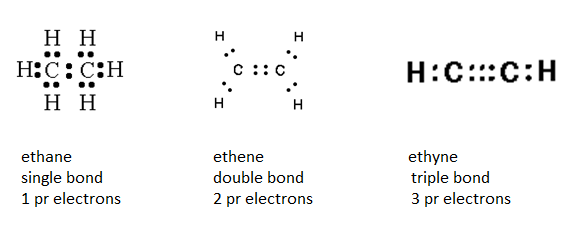 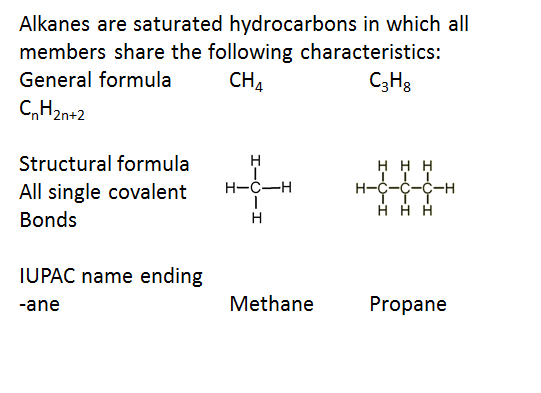 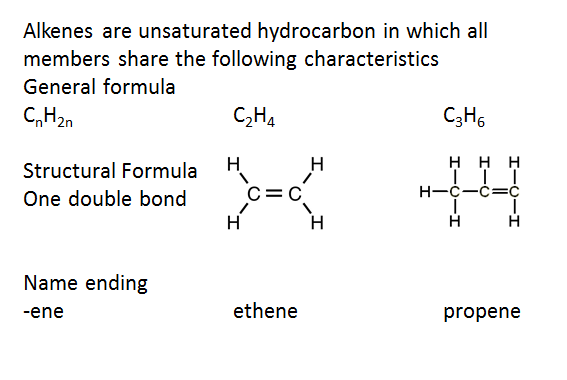 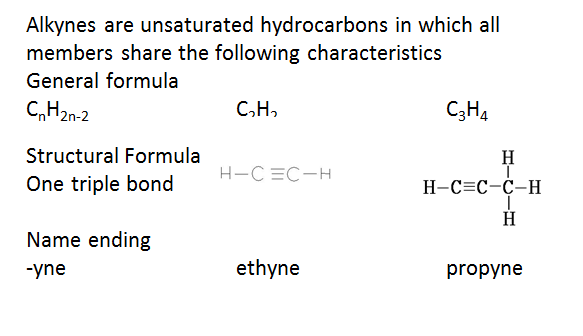 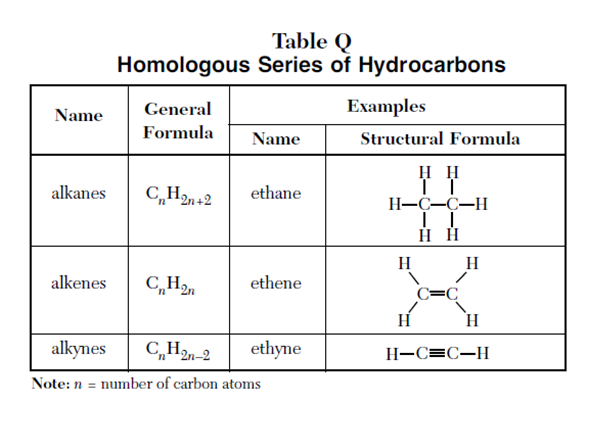 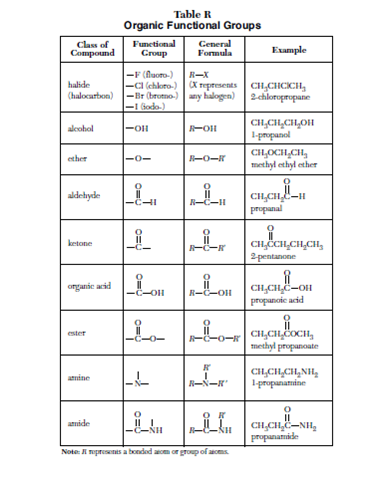 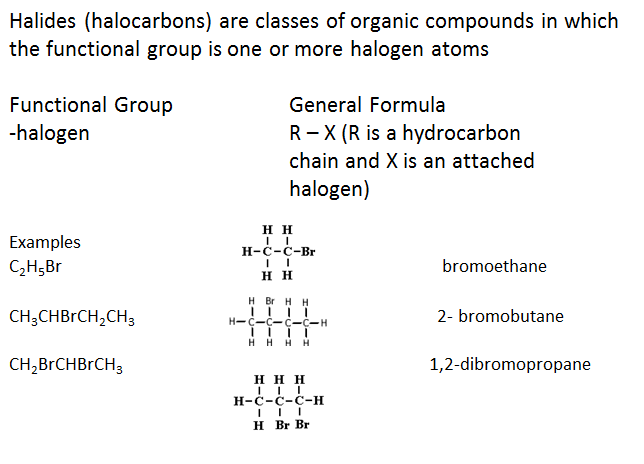 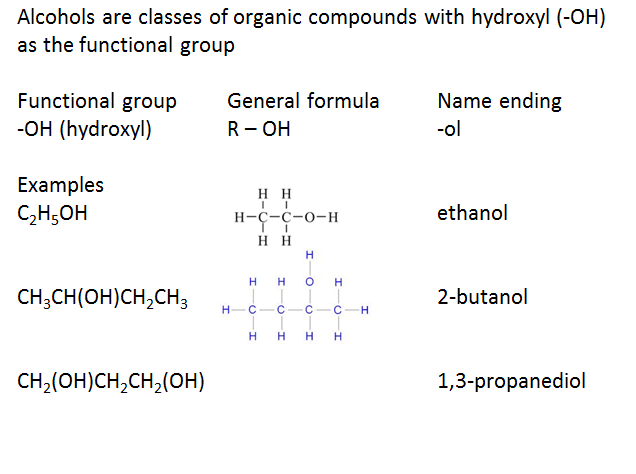 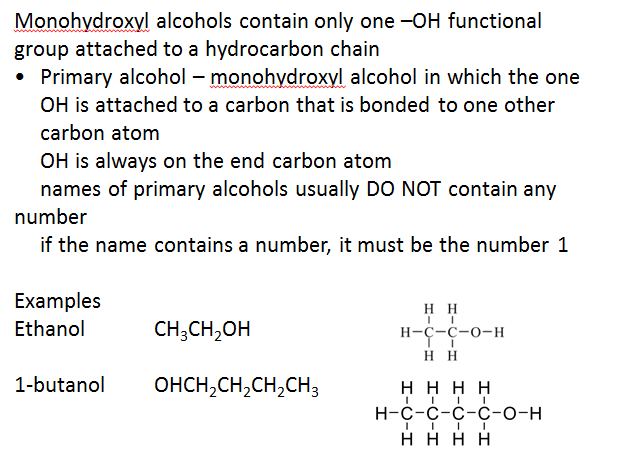 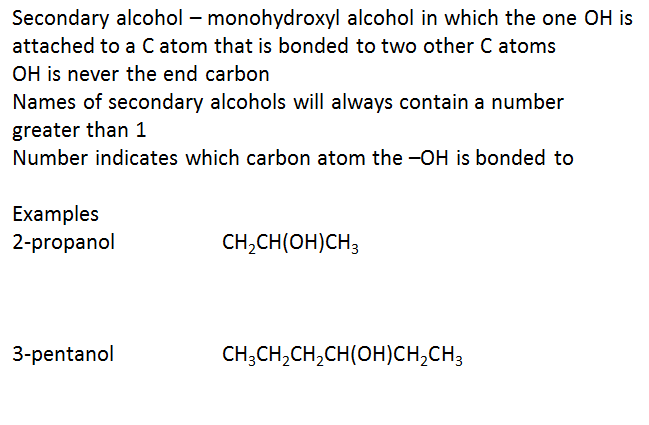 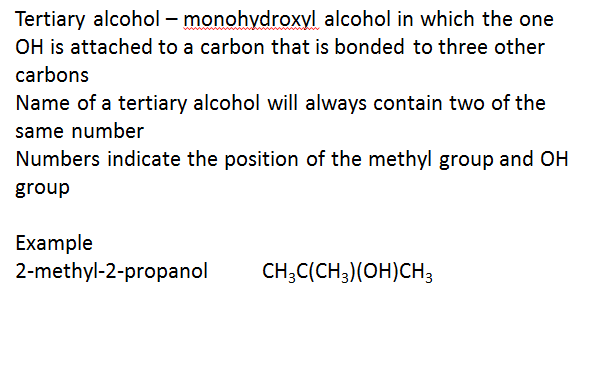 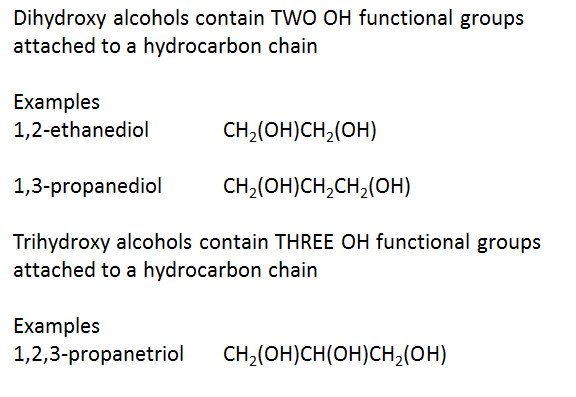 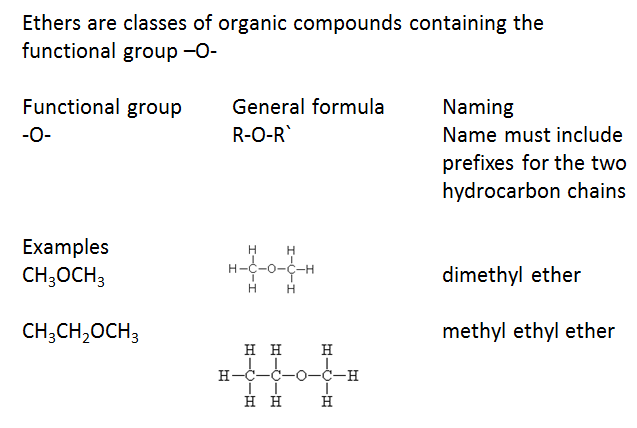 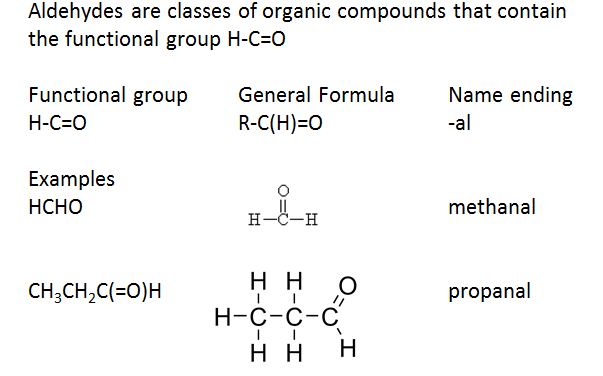 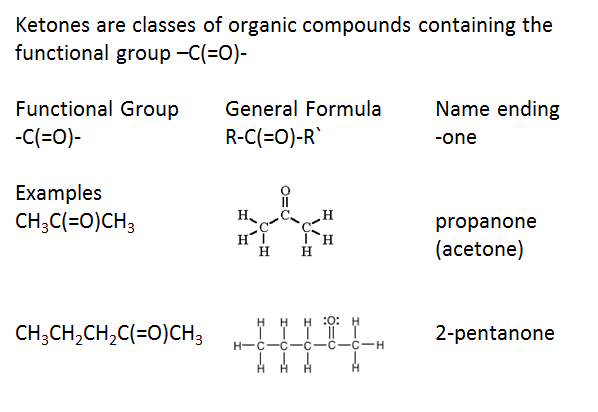 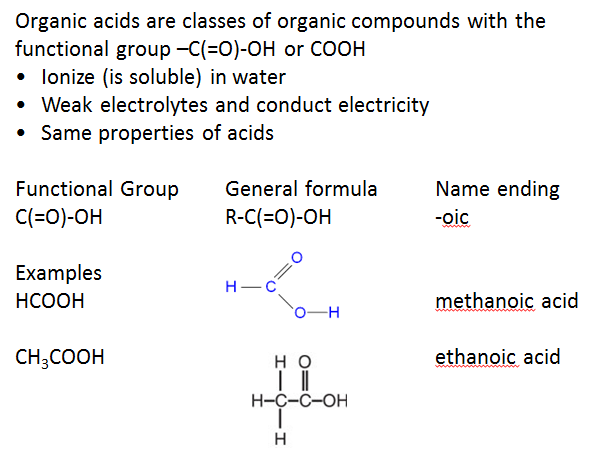 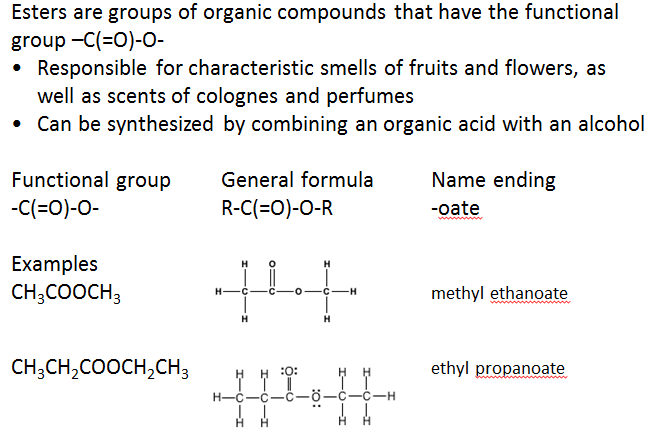 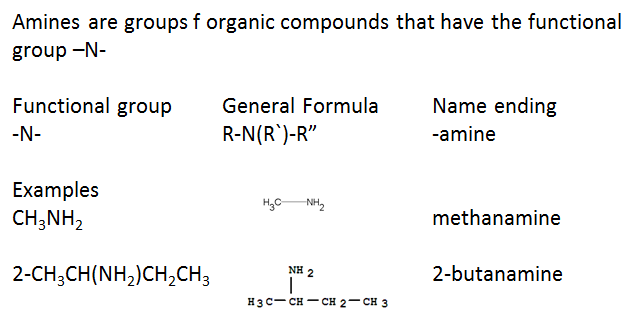 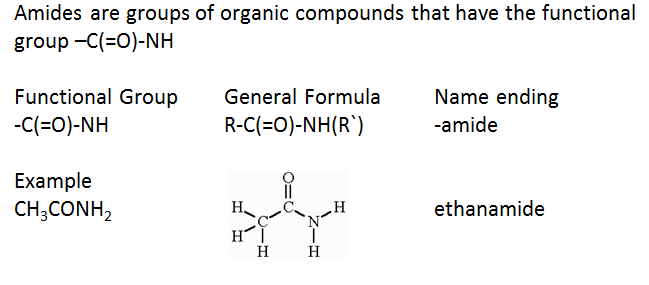 